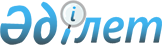 Қазақстан Республикасы Үкiметiнiң кейбiр шешiмдерiне есiрткi құралдары, психотроптық заттар мен прекурсорлар айналымын бақылау мәселелерi бойынша өзгерiстер мен толықтырулар енгiзу туралыҚазақстан Республикасы Үкіметінің 2003 жылғы 18 қыркүйектегі N 947 қаулысы

      Қазақстан Республикасының Үкiметi қаулы етеді:



      1. Қоса берiлiп отырған Қазақстан Республикасы Yкiметiнiң кейбiр шешiмдерiне енгiзiлетiн өзгерiстер мен толықтырулар бекiтiлсiн.



      2. Есiрткi құралдары, психотроптық заттар мен прекурсорлар айналымын мемлекеттiк бақылауды жүзеге асыратын мемлекеттiк органдар нормативтiк құқықтық кесiмдердi осы қаулыда көзделген талаптарға сәйкес келтiру жөнiнде шаралар қабылдасын.



      3. Осы қаулы қол қойылған күнiнен бастап күшiне енедi.       Қазақстан Республикасының

      Премьер-МинистріҚазақстан Республикасы      

Үкiметiнiң            

2003 жылғы 18 қыркүйектегі   

N 947 қаулысымен         

бекiтiлген            Қазақстан Республикасы Yкiметiнiң кейбiр шешiмдерiне енгiзiлетiн өзгерiстер мен толықтырулар 

      1. Күші жойылды - ҚР Үкіметінің 2006.07.14 N 674 (қаулы алғаш рет ресми жарияланған күнiнен бастап қолданысқа енгізiледі) қаулысымен.



      2. Күші жойылды - ҚР Үкіметінің 12.12.2014 № 1315 қаулысымен (алғашқы ресми жарияланған күнінен кейін күнтізбелік он күн өткен соң қолданысқа енгізіледі).



      3. "Қазақстан Республикасының есiрткi құралдары мен психотроптық заттарды қажетсiнуiнiң нормалары туралы" Қазақстан Республикасы Үкiметiнiң 2001 жылғы 7 қыркүйектегi N 1162 қаулысына: 

      көрсетiлген қаулыға "Есiрткi құралдарына қажеттiлiктi есептеуде" 1-қосымшада: 

      "Есептеуге жататын жылдың 31 желтоқсанындағы жағдай бойынша қоймадағы қорда сақталуға тиiс мөлшерi" деген 4-бағанда: 

      "Тебаин" деген жолда "кг" деген баған "1" деген санмен толықтырылсын; 

      "Дримеперидин" деген жолда "кг" деген баған "5" деген санмен толықтырылсын; 

      "Синтетикалық есiрткi құралдарын дайындау көлемiнiң жылдық есептеулерiнде": 

      "1961 жылғы Конвенцияның II тiзiмiне енгiзiлген синтетикалық есiрткi құралдары" деген II бөлiмде: 

      "Синтетикалық есiрткi құралдарын дайындайтын өнеркәсiптiк кәсiпорындар", " Әр өнеркәсiптiк кәсiпорында дайындалатын синтетикалық есiрткi заттарының мөлшерi (килограммен)" деген бағандар "Тримеперидин", "200" деген бағандармен және "Химфарм" ААҚ деген жолмен толықтырылсын; 

      көрсетiлген қаулыға 2-қосымшада: 

      IV тiзiмде: 

      "Фенобарбитал" деген жолда "2215,670" деген сандар "19803,670" сандармен ауыстырылсын. Түсі Қызыл                                          13-қосымша 

"Транзит" микрошрифтiсiмен 

бiрдей нөмiрлi 4 бланк                        1-лицензиатқа 

                                              2-экспорттаушы ел 

                                              3-импорттаушы ел 

                                              4-кеден органы  ҚР ЕЛТАҢБАСЫ 

Құрамында есiрткi құралдары бар өнiмдердi 

Қазақстан Республикасы арқылы 

ТРАНЗИТКЕ РҰҚСАТ       Ескерту. Күші жойылды - ҚР Үкіметінің 12.12.2014 № 1315 қаулысымен (алғашқы ресми жарияланған күнінен кейін күнтізбелік он күн өткен соң қолданысқа енгізіледі).Түсі Қызыл                                          14-қосымша 

"Транзит" микрошрифтiсiмен 

бiрдей нөмiрлi 4 бланк                        1-лицензиатқа 

                                              2-экспорттаушы ел 

                                              3-импорттаушы ел 

                                              4-кеден органы  ҚР ЕЛТАҢБАСЫ 

Құрамында есiрткi құралдары бар өнiмдердi 

Қазақстан Республикасы арқылы 

ТРАНЗИТКЕ РҰҚСАТ 

N 

PV сериясы       Ескерту. Күші жойылды - ҚР Үкіметінің 12.12.2014 № 1315 қаулысымен (алғашқы ресми жарияланған күнінен кейін күнтізбелік он күн өткен соң қолданысқа енгізіледі).Түсі Қызыл                                          15-қосымша 

"Транзит" микрошрифтiсiмен 

бiрдей нөмiрлi 4 бланк                        1-лицензиатқа 

                                              2-экспорттаушы ел 

                                              3-импорттаушы ел 

                                              4-кеден органы  ҚР ЕЛТАҢБАСЫ 

Құрамында есiрткi құралдары бар өнiмдердi Қазақстан Республикасы арқылы 

ТРАНЗИТКЕ РҰҚСАТ 

N 

P сериясы       Ескерту. Күші жойылды - ҚР Үкіметінің 12.12.2014 № 1315 қаулысымен (алғашқы ресми жарияланған күнінен кейін күнтізбелік он күн өткен соң қолданысқа енгізіледі).16-қосымша        Құрамында есiрткi құралдары, психотроптық заттар мен прекурсорлар бар өнiмдердi пайдаланудың нақты мақсаты туралы клиенттiң (соңғы жүк алушының) өтiнiшi       Ескерту. Күші жойылды - ҚР Үкіметінің 12.12.2014 № 1315 қаулысымен (алғашқы ресми жарияланған күнінен кейін күнтізбелік он күн өткен соң қолданысқа енгізіледі).17-қосымша Қазақстан Республикасы                

Әдiлет министрлiгiнiң                 

Нашақорлыққа және есiрткi бизнесiне   

қарсы күрес жөнiндегi комитетi         Өтiнiш       Ескерту. Күші жойылды - ҚР Үкіметінің 12.12.2014 № 1315 қаулысымен (алғашқы ресми жарияланған күнінен кейін күнтізбелік он күн өткен соң қолданысқа енгізіледі).18-қосымша     Қазақстан Республикасы              

Әдiлет министрлiгiнiң               

Нашақорлыққа және есiрткi бизнесiне 

қарсы күрес жөнiндегi комитетi       Құрамында есірткі құралдары, психотроптық заттар мен прекурсорлар бар өнімдердің транзиті туралы есеп       Ескерту. Күші жойылды - ҚР Үкіметінің 12.12.2014 № 1315 қаулысымен (алғашқы ресми жарияланған күнінен кейін күнтізбелік он күн өткен соң қолданысқа енгізіледі).19-қосымша     Қазақстан Республикасы              

Әдiлет министрлiгiнiң               

Нашақорлыққа және есiрткi бизнесiне 

қарсы күрес жөнiндегi комитетi       Құрамында есірткі құралдары, психотроптық заттар мен прекурсорлар бар өнімдердің транзиті туралы есеп       Ескерту. Күші жойылды - ҚР Үкіметінің 12.12.2014 № 1315 қаулысымен (алғашқы ресми жарияланған күнінен кейін күнтізбелік он күн өткен соң қолданысқа енгізіледі).
					© 2012. Қазақстан Республикасы Әділет министрлігінің «Қазақстан Республикасының Заңнама және құқықтық ақпарат институты» ШЖҚ РМК
				